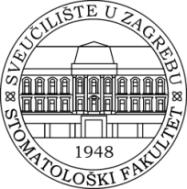 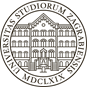 SVEUČILIŠTE U ZAGREBUSTOMATOLOŠKI FAKULTET
10000 ZAGREBGundulićeva 5MB: 3204995OIB: 70221464726JN-C-11-2020POZIV NA DOSTAVU PONUDAZA IMPLEMENTACIJU BEŽIČNE MREŽEZagreb, prosinac 2020.Predmet nabaveImplementacija bežične mreže prema zahtjevima iz ponudbenog lista (Prilog 1.) i Troškovnika/tehničke specifikacije (Prilog 2.).Podaci o osobi ili službi zaduženoj za kontaktInes Muljat Skansi, mag.iur.e-mail: skansi@sfzg.hrBroj telefona: 01/4807-350Broj telefaksa: 01/4807-367III.	Evidencijski broj nabaveJN-C-11-2020IV.	Procijenjena vrijednost nabave 196.500,00 knV.	Postupak nabaveSukladno članku 15. Zakona o javnoj nabavi (NN 120/16)VI.	Mjesto pružanja usluge: Zagreb, Gundulićeva 5 i Petrinjska 34VII.	Razlozi za isključenje ponuditeljaNaručitelj će isključiti ponuditelja gospodarskog subjekta ako utvrdi da postoje osnove za isključenje iz stavka 1. točaka 1. i 2. sukladno članku 251. Zakona o javnoj nabavi.Kao dokaz potrebno je dostaviti potpisanu Izjavu o nepostojanju razloga isključenje ponuditelja (Prilog 3.) iz dokumentacije poziva za dostavu ponuda Naručitelj će isključiti ponuditelja ako nije ispunio obvezu plaćanja dospjelih poreznih obveza i obveza za mirovinsko i zdravstveno osiguranje, osim ako mu sukladno posebnom propisu plaćanje obveza nije dopušteno ili je odobrena odgoda plaćanja. Kao dokaz potrebno je dostaviti potvrdu Porezne uprave o stanju duga, koja ne smije biti starija od 30 dana računajući od dana slanja poziva na dostavu ponuda.3.  Naručitelj će isključiti ponuditelja ako je dostavio lažne podatke pri dostavi dokumenata kojima dokazuje da ne postoje razlozi isključenja i/ili kojima dokazuje sposobnost.VIII.	Uvjeti sposobnosti ponuditelja1.	Ponuditelj mora dokazati pravnu i poslovnu sposobnost sukladnu traženju iz dokumentacije poziva za dostavu ponuda.Ponuditelj u svrhu dokazivanja pravne i poslovne sposobnosti mora dostaviti sljedeće:Izvadak iz sudskog, obrtnog, strukovnog ili drugog odgovarajućeg registra države sjedišta, a ako se oni ne izdaju u državi sjedišta, ponuditelj može dostaviti izjavu s ovjerom potpisa kod nadležnog tijela. 2.	Ponuditelj mora dokazati tehničke i stručne sposobnosti sukladnu traženju iz dokumentacije poziva za dostavu ponuda.Ponuditelj u svrhu dokazivanja tehničke i stručne sposobnosti mora dostaviti sljedeće:1. Popis najmanje tri ugovora o nabavi koja je ista ili slična predmetu nabave, a odnosi se na implementaciju bežične mreže, iste ili slične procijenjene vrijednosti nabave.2. Popis stručnjaka odgovornih za integraciju opreme u postojeći IT sustav Naručitelja3. Kako bi se dokazala stručna i tehnička sposobnost stručnjaka za obavljanje usluga integracije opreme u postojeći IT sustav Naručitelja, potrebno je posjedovati sljedeće certifikate:--minimalno jedan (1) CCNP Wireless (Cisco Certified Network Professional Wireless)4. Potvrda proizvođača opreme ili ovlaštenog predstavnika proizvođača za RH.U svrhu osiguranja da će sva isporučena oprema, kao i njene pripadajuće licence, biti ispravna i u skladu s traženim tehničkim karakteristikama, registrirana i glasiti na Naručitelja, ponuditelji su kao sastavni dio ponude dužni dostaviti potvrdu(e) proizvođača ponuđene opreme ili ovlaštenog predstavnika proizvođača za RH kojom se ovlašćuje ponuditelja za prodaju i implementaciju ponuđene opreme na teritoriju RH. Naručitelj zadržava pravo da po narudžbi opreme zatraži potvrdu originalnog proizvođača da je sva isporučena oprema, kao i njene pripadajuće licence, registrirana i glasi na Naručitelja. Potvrdu(e) je potrebno priložiti za svu ponuđenu aktivnu opremu (hardware), kao i za svu ponuđenu programsku podršku (software). *Svi dokumenti kojima ponuditelji dokazuju traženu sposobnost mogu se priložiti u neovjerenoj preslici. IX.	JamstvaPonuditelj, čija će ponuda biti odabrana kao najpovoljnija, obvezan je prije sklapanja ugovora, odnosno najkasnije do dana potpisa ugovora, dostaviti Naručitelju jamstvo za uredno izvršenje ugovora u visini 10% od vrijednosti ponude s PDV-om. Jamstvo ponuditelj dostavlja u obliku bjanko zadužnice ovjerene kod javnog bilježnika.X.	Sadržaj i način dostave ponudaSadržaj ponude:Ponudbeni list potpisan i ovjeren od ovlaštene osobe ponuditelja (Prilog 1.)Ponudbeni troškovnik potpisan i ovjeren od ovlaštene osobe ponuditelja (Prilog 2.)Dokaz pravne i poslovne sposobnosti (Izvod o upisu u sudski, obrtni, strukovni ili drugi odgovarajući registar) Dokazi o tehničkoj i stručnoj sposobnosti ponuditeljaIzjava o nepostojanju razloga isključenje ponuditelja (Prilog 3.)Potvrda Porezne uprave o stanju duga XI.	Rok za dostavu ponudePonudu s ispunjenim obrascima i troškovnikom dostaviti do 18. prosinca 2020. do 12 sati, na adresu naručitelja: Sveučilište u Zagrebu Stomatološki fakultet, Tajništvo, 10000 Zagreb Petrinjska 34 s naznakom „PONUDA-NE OTVARAJ-JN-C-11-2020”.XII.	Rok valjanosti ponudeDeset (10) dana od dana isteka roka za dostavu ponuda.XIII.	Kriterij odabira najpovoljnije ponudeNajniža cijena uz zadovoljavanje svih uvjeta iz Poziva za dostavu ponuda i Ponudbenog troškovnika u prilogu iste. S odabranim ponuditeljem sklopit će se ugovor o nabavi.XIV.	Početak i rok izvršenja ugovora Ugovor o javnoj nabavi traje do izvršenja ugovornih obveza.XV.	Rok, način i uvjeti plaćanjaPredujam je isključen. Plaćanje će se izvršiti na temelju ispostavljenih računa za nesporno izvršen predmet nabave, virmanom na žiro-račun odnosno IBAN odabranog ponuditelja, sukladno cijenama iz prihvaćene ponude u roku od 30 dana od dana zaprimanja računa. Prilog 1. PONUDBENI LIST  Podaci o ponuditelju: Cijena ponude: *Ponuditelj je ovlašten dati ponudu na svom obrascu ako sadrži sve, ovim obrascom, tražene podatke.	M.P.                                                                         ___________________________________________                                              (Ime i prezime osobe ovlaštene za zastupanje ponuditelja)                                              ___________________________________________                                                  (Potpis)PRILOG 2. TROŠKOVNIK/TEHNIČKA SPECIFIKACIJATROŠKOVNIK redni broj 1.REKAPITULACIJA TROŠKOVNIKAMjesto i datum: _________________________________Ime i prezime osobe ovlaštene za zastupanje ponuditelja: __________________________________Potpis: ________________________________________                                 M.P:PRILOG 3. IZJAVA O NEPOSTOJANJU RAZLOGA ISKLJUČENJA PONUDITELJAU skladu sa člankom 251. Zakona o javnoj nabavi („Narodne novine“ broj: 120/16), dajem sljedeću        IZJAVUJa, 	(ime i prezime ovlaštene osobe, OIB)iz 	(adresa stanovanja)broj osobne iskaznice _____________________ izdane od  	kao osoba ovlaštena po zakonu za zastupanje 	(naziv, adresa, OIB pravnog subjekta)pod materijalnom i kaznenom odgovornošću izjavljujem da nisam pravomoćno osuđen/a za bilo koje od sljedećih kaznenih djela:a) sudjelovanje u zločinačkoj organizaciji, na temelju– članka 328. (zločinačko udruženje) i članka 329. (počinjenje kaznenog djela u sastavu zločinačkog udruženja) Kaznenog zakona– članka 333. (udruživanje za počinjenje kaznenih djela), iz Kaznenog zakona („Narodne novine“, br. 110/97., 27/98., 50/00., 129/00., 51/01., 111/03., 190/03., 105/04., 84/05., 71/06., 110/07., 152/08., 57/11., 77/11. i 143/12.)b) korupciju, na temelju– članka 252. (primanje mita u gospodarskom poslovanju), članka 253. (davanje mita u gospodarskom poslovanju), članka 254. (zlouporaba u postupku javne nabave), članka 291. (zlouporaba položaja i ovlasti), članka 292. (nezakonito pogodovanje), članka 293. (primanje mita), članka 294. (davanje mita), članka 295. (trgovanje utjecajem) i članka 296. (davanje mita za trgovanje utjecajem) Kaznenog zakona– članka 294.a (primanje mita u gospodarskom poslovanju), članka 294.b (davanje mita u gospodarskom poslovanju), članka 337. (zlouporaba položaja i ovlasti), članka 338. (zlouporaba obavljanja dužnosti državne vlasti), članka 343. (protuzakonito posredovanje), članka 347. (primanje mita) i članka 348. (davanje mita) iz Kaznenog zakona („Narodne novine“, br. 110/97., 27/98., 50/00., 129/00., 51/01., 111/03., 190/03., 105/04., 84/05., 71/06., 110/07., 152/08., 57/11., 77/11. i 143/12.)c) prijevaru, na temelju– članka 236. (prijevara), članka 247. (prijevara u gospodarskom poslovanju), članka 256. (utaja poreza ili carine) i članka 258. (subvencijska prijevara) Kaznenog zakona– članka 224. (prijevara), članka 293. (prijevara u gospodarskom poslovanju) i članka 286. (utaja poreza i drugih davanja) iz Kaznenog zakona („Narodne novine“, br. 110/97., 27/98., 50/00., 129/00., 51/01., 111/03., 190/03., 105/04., 84/05., 71/06., 110/07., 152/08., 57/11., 77/11. i 143/12.)d) terorizam ili kaznena djela povezana s terorističkim aktivnostima, na temelju– članka 97. (terorizam), članka 99. (javno poticanje na terorizam), članka 100. (novačenje za terorizam), članka 101. (obuka za terorizam) i članka 102. (terorističko udruženje) Kaznenog zakona– članka 169. (terorizam), članka 169.a (javno poticanje na terorizam) i članka 169.b (novačenje i obuka za terorizam) iz Kaznenog zakona („Narodne novine“, br. 110/97., 27/98., 50/00., 129/00., 51/01., 111/03., 190/03., 105/04., 84/05., 71/06., 110/07., 152/08., 57/11., 77/11. i 143/12.)e) pranje novca ili financiranje terorizma, na temelju– članka 98. (financiranje terorizma) i članka 265. (pranje novca) Kaznenog zakona– članka 279. (pranje novca) iz Kaznenog zakona („Narodne novine“, br. 110/97., 27/98., 50/00., 129/00., 51/01., 111/03., 190/03., 105/04., 84/05., 71/06., 110/07., 152/08., 57/11., 77/11. i 143/12.)f) dječji rad ili druge oblike trgovanja ljudima, na temelju– članka 106. (trgovanje ljudima) Kaznenog zakona– članka 175. (trgovanje ljudima i ropstvo) iz Kaznenog zakona („Narodne novine“, br. 110/97., 27/98., 50/00., 129/00., 51/01., 111/03., 190/03., 105/04., 84/05., 71/06., 110/07., 152/08., 57/11., 77/11. i 143/12.), i za odgovarajuća kaznena djela koja, prema nacionalnim propisima države poslovnog nastana gospodarskog subjekta, odnosno države čiji je osoba državljanin, obuhvaćaju razloge za isključenje iz članka 57. stavka 1. točaka od (a) do (f) Direktive 2014/24/EU.Naručitelj: Sveučilište u Zagrebu Stomatološki fakultetGundulićeva 5, 10000 Zagreb OIB:Predmet nabave: Implementacija bežične opremeNaziv i sjedište ponuditelja/člana zajednice ponuditelja OIB:IBAN:Status u poreznom sustavu:Broj telefona, telefaxa:Adresa e-pošte:Ime, prezime ovlaštene osobe za zastupanje gospodarskog subjektaIme, prezime i funkcija osobe za kontakt:Broj telefona, telefaxa osobe za kontakt:Cijena ponude bez PDV-a:Iznos PDV-a:Cijena ponude s PDV-om:Rok valjanosti ponude:Mjesto, datum:1. Bežična pristupna točka tip 1Naziv:Proizvođač:Model:Tip:R.br.Naziv stavkeNaziv stavkeNaziv stavkePotvrda tehničke karakteristike
DA/NEDokument s brojem stranice na kojoj se dokazuje funkcionalnostR.br.Naziv stavkeNaziv stavkeNaziv stavkePotvrda tehničke karakteristike
DA/NEDokument s brojem stranice na kojoj se dokazuje funkcionalnost1.Bežična   pristupnatočkatip 11.Bežična pristupna točka namijenjena za unutarnje prostore1.Bežična   pristupnatočkatip 12.2,4 GHz i 5 GHz radio sučelja za prihvat WIFI klijenata1.Bežična   pristupnatočkatip 13.3x3 MIMO sa tri neovisna toka podataka1.Bežična   pristupnatočkatip 14.Podrška za višekorisnički MIMO koji omogućuje istovremeno slanje više neovisnih tokova podataka prema više 802.11ac Wawe 2 klijenata1.Bežična   pristupnatočkatip 15.Podržane 20 i 40 MHz širine WIFI kanala za IEEE 802.11n standard1.Bežična   pristupnatočkatip 16.Podržane 20, 40 i 80 MHz širine WIFI kanala za IEEE 802.11ac standard1.Bežična   pristupnatočkatip 17.Podržana frekvencijska područja:
2.412-2.484 GHz
5.150-5.250 GHz (UNII-1)
5.250-5.350 GHZ (UNII-2)
5.470-5.600, 5.660-5.725 GHz (UNII-2e)
5.725 -5.825 GHz (UNII-3)1.Bežična   pristupnatočkatip 18.Podržana brzina fizičke razine do 600 Mbps na 2,4 GHz frekvencijskom području.1.Bežična   pristupnatočkatip 19.Podržana brzina fizičke razine do 1300 Mbps na 5 GHz frekvencijskom području.1.Bežična   pristupnatočkatip 110.Podržana 256-QAM modulacija na 2,4 GHz i 5 GHz radio sučelju1.Bežična   pristupnatočkatip 111.Integrirane dual-band (2,4 GHZ i 5 GHz) antene minimalnog pojačanja 5 dBi1.Bežična   pristupnatočkatip 112.Ugrađeno mrežno sučelje tipa 10/100/1000Base-T Ethernet (RJ45)1.Bežična   pristupnatočkatip 113.Ugrađeno Bluetooth Low Energy (BLE) radio sučelje1.Bežična   pristupnatočkatip 114.Podržana TKIP i AES enkripcija1.Bežična   pristupnatočkatip 115.Podrška za WPA 2-PSK1.Bežična   pristupnatočkatip 116.Podrška za WPA 2-Enterprise (802.1X)1.Bežična   pristupnatočkatip 117.Podržana EAP-TLS autentikacija1.Bežična   pristupnatočkatip 118.Podržana EAP-TTLS autentikacija1.Bežična   pristupnatočkatip 119.Podržana EAP-MSCHAPv2 autentikacija1.Bežična   pristupnatočkatip 120.Podržan IEEE 802.11a standard1.Bežična   pristupnatočkatip 121.Podržan IEEE 802.11b standard1.Bežična   pristupnatočkatip 122.Podržan IEEE 802.11g standard1.Bežična   pristupnatočkatip 123.Podržan IEEE 802.11n standard1.Bežična   pristupnatočkatip 124.Podržan IEEE 802.11ac Wave 2 standard1.Bežična   pristupnatočkatip 125.Podržan IEEE 802.11h standard1.Bežična   pristupnatočkatip 126.Podržan IEEE 802.11i standard1.Bežična   pristupnatočkatip 127.Podržan IEEE 802.11e standard1.Bežična   pristupnatočkatip 128.Podržan IEEE 802.11k standard1.Bežična   pristupnatočkatip 129.Podržan IEEE 802.11r standard1.Bežična   pristupnatočkatip 130.Podržan IEEE 802.11u standard1.Bežična   pristupnatočkatip 131.Radni raspon temperature: 0 °C-40 °C1.Bežična   pristupnatočkatip 132.Opseg relativne vlažnosti zraka pri radu: 5-95 %1.Bežična   pristupnatočkatip 133.Mogućnost napajanja uređaja kroz Ethernet priključak po 802.3at standardu1.Bežična   pristupnatočkatip 134.Mogućnost napajanja uređaja kroz Ethernet priključak po 802.3at standardu korištenjem zasebnog modula za napajanje1.Bežična   pristupnatočkatip 135.Mogućnost lokalnog napajanja korištenjem zasebnog modula za napajanje1.Bežična   pristupnatočkatip 136.Uključeni svi potrebni dodaci za montažu na zid ili strop1.Bežična   pristupnatočkatip 137.Mogućnost fizičke zaštite korištenjem „Kensington lock“ mehanizma1.Bežična   pristupnatočkatip 138.Upravljenje uređajem i nadzor uređaja iz „clouda“ s web korisničkim sučeljem1.Bežična   pristupnatočkatip 139.Nadogradnje firmwarea izvedene preko sustava upravljanja iz „clouda“1.Bežična   pristupnatočkatip 140.Administrativni pristup cloud upravljačkom sučelju podijeljen prema ulogama (samo čitanje podataka, administracija korisnika gosta, konfiguracija mrežne opreme)1.Bežična   pristupnatočkatip 141.Automatizirano slanje e-mail poruke iz clouda u slučaju ispada bežične pristupne točke s mreže1.Bežična   pristupnatočkatip 142.Automatizirano prilagođavanje RF parametara bežične pristupme točke (wifi kanala, izlazne snage) promjenama i smetnjama detektiranim u dinamičnim RF okruženjima s ciljem odiguravanja kvalitene veze za WIFI korisnike1.Bežična   pristupnatočkatip 143.Ugrađeno dedicirano radio sučelje za kontinuirano skeniranje RF okoline u stvarnom vremenu s ciljem prepoznavanja i suzbijanja RF prijetnji1.Bežična   pristupnatočkatip 144.Ugrađen sustav za detekciju i prevenciju napada s bežične mreže.1.Bežična   pristupnatočkatip 145.Mogućnost Layer 7 inspekcije prometa s ciljem prioritiziranja i oblikovanja prometa po SSID-ju, grupi korisnika ili pojedinačno po korisniku.1.Bežična   pristupnatočkatip 146.Mogućnost nadzora svih bežičnih mreža preko centraliziranog cloud sustava sa mogućnošću analize prometa na Layer 7 aplikacijskoj razini1.Bežična   pristupnatočkatip 147.U slučaju nedostupnosti kontrolera koji se nalazi u „cloudu“, i dalje je moguć pristup korisnika do lokalnih resursa, Internet pristup, uredno se obavlja 802.1x autentifikacija i dalje se primjenjuju ranije konfigurirane mrežne politike.1.Bežična   pristupnatočkatip 148.Konfiguracija i statistike uređaja se čuvaju u cloudu pri čemu su podaci u „cloudu“ replicirani na minimalno „tri tier-1“ podatkovna centra.1.Bežična   pristupnatočkatip 149.Praćenje i logiranje svih promjena konfiguracija preko kontrolera u „cloudu“ pri čemu se bilježi vrijeme, IP adresa i lokacija prijavljenog administratora.1.Bežična   pristupnatočkatip 150.Uključena licenca u trajanju od minimalno 5 godina za upravljanje uređajem i sve funkcionalnosti uređajaR. br.Naziv stavkeJedinica mjeraKoličina stavkeJedinična cijena stavke
(kn bez PDV-a)Ukupna cijena stavke
(kn bez PDV-a)ABCD (BxC)1.Bežična pristupna    točka tip 1kompletTROŠKOVNIK redni broj 3.TROŠKOVNIK redni broj 4.5. Izrada tehničkog rješenja, implementacija i testiranjeTROŠKOVNIK redni broj 5.1.  UKUPNA CIJENA kn bez PDV-a (zbroj svih Troškovnika od 1. do 5. stavka D)2.  PDV knSVEUKUPNA CIJENA kn s PDV-om (zbroj stavke 1.+2.)__________________________________     M.P.__________________________________(mjesto i datum)(potpis ovlaštene osobe ponuditelja)